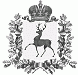  АДМИНИСТРАЦИЯ  БОЛЬШЕУСТИНСКОГО СЕЛЬСОВЕТА ШАРАНГСКОГО  МУНИЦИПАЛЬНОГО РАЙОНА НИЖЕГОРОДСКОЙ ОБЛАСТИРАСПОРЯЖЕНИЕОт 30.12.2020 	№15Об установлении лимитов бюджетных обязательств                                         главному распорядителю средств бюджета поселения                                                 на 2021 год В соответствии с пунктом 4 статьи 217 Бюджетного кодекса Российской Федерации, пунктом 3 Порядка составления и ведения сводной бюджетной росписи, утвержденного постановлением администрации  Большеустинского сельсовета от 21.09.2020 года №44 «Об утверждении порядка составления и ведения бюджетной росписи бюджета Большеустинского сельсовета»: 1. Установить лимиты бюджетных обязательств (ЛБО) главному распорядителю средств бюджета поселения на исполнение собственных полномочий на 2021 г. – 96,7% от бюджетных ассигнований;2.   Установить лимиты бюджетных обязательств на межбюджетные трансферты бюджету Шарангского муниципального района, в соответствии  с заключенным соглашением на 2021 г.  -99,5% .3. Контроль за исполнением настоящего распоряжения оставляю за собой.Глава администрации                                        Г.А. Куклина